Mieli tėveliai ar globėjai!Vilniaus miesto savivaldybės visuomenės sveikatos biuro specialistai primena, kad kiekvienais metais privalu pasirūpinti vaiko profilaktiniu sveikatos patikrinimu, kreipiantis į šeimos gydytoją (arba vaikų gydytoją), gydytoją odontologą. Profilaktinis sveikatos patikrinimas – tai ne formalumas, o išsamus vaiko sveikatos būklės tikrinimas, galintis padėti išvengti lėtinių ligų vystymosi ir svarbus vaiko gerovei.Dar kartą pranešame, kad nuo 2018 m. birželio 1 d., įvertinęs vaiko sveikatos būklę, gydytojas turi užpildyti elektroninį vaiko sveikatos pažymėjimą (forma Nr. E027-1), galiosiantį vienus metus nuo užpildymo datos. Norėdami peržiūrėti ar atsispausdinti elektroninį vaiko sveikatos pažymėjimą, turite prisijungti prie portalo www.esveikata.lt ir susikurti peržiūros kodą, kuriuo naudodamiesi tame pačiame portale galėsite atsidaryti ir peržiūrėti minėtą elektroninį dokumentą. Detali informacija, kaip susikurti peržiūros kodą ir peržiūrėti vaiko sveikatos pažymėjimą, pateikta prisegtuose prieduose.Atkreipiame dėmesį, kad ikimokyklinio ugdymo įstaigos ir mokyklos, vykdančios ikimokyklinį ir (ar) priešmokyklinį vaikų ugdymą, laikinai (iki 2020 m. pabaigos) neturi galimybės elektroninėje sistemoje susipažinti su vaikų sveikatos duomenimis, todėl ugdymo įstaigai, kurią lanko Jūsų vaikas, turite pateikti peržiūros kodą arba atspausdintą vaiko sveikatos pažymėjimą. Vilniaus miesto savivaldybės ikimokyklinio ugdymo įstaigoms peržiūros kodą reikia pateikti portalo https://svietimas.vilnius.lt  darželių informacinėje sistemoje „Mano darželis", pasirenkant meniu punktą „Pažymos".Jei pereinamuoju laikotarpiu (iki 2020 metų pabaigos) gydytojas Jums išduotų popierinį vaiko sveikatos pažymėjimą, nesijaudinkite – ugdymo įstaigos jį tikrai priims.__________________________________________________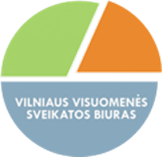 